MEKANISME EKSPOR DENGAN LETTER OF CREDIT ( L/C )PADA PT. BANK CENTRAL ASIA, TBKKANTOR CABANG ASIA AFRIKA BANDUNGLAPORANDiajukan Untuk Memenuhi Salah Satu Syarat Dalam MenyelesaikanProgram Studi Manajemen Keuangan dan PerbankanJenjang Pendidikan Progam Diploma IIIPadaUniversitas Sangga BuanaYayasan Pendidikan Keuangan dan Perbankan BandungDisusunOleh :Anna Sissilia Donna NovaniA0011311RB2001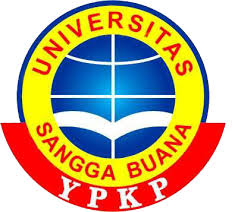 FAKULTAS EKONOMIUNIVERSITAS SANGGA BUANA YAYASAN PENDIDIKAN KEUANGAN DAN PERBANKANBANDUNG2015